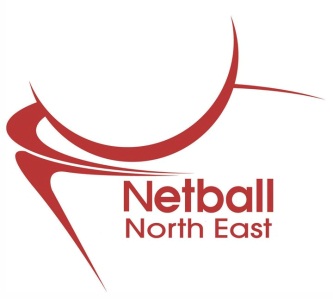 NOTICE OF ANNUAL GENERAL MEETING TO BE HELD AT Holiday Inn Hotel, Washington, NE37 1LB on Sunday 17th July 2016 at 10.00amDear Netball North-East MemberPlease find enclosed notification of the North East Regional Netball ManagementBoard Annual General Meeting to be held at Holiday Inn Hotel, Washington, NE37 1LB on Sunday 17th September 2016 at 10.00amEnclosed with this information you will find:(1) Notification of Annual General meeting and Voting Arrangements(2) Annual General Meeting Agenda(3) Minutes from NE AGM 2015An additional document detailing the vacancies and nomination processes for the North East Regional Management Board are available on www.northeastnetball.co.uk or by contacting the North East Regional Office on north.east@englandnetball.co.uk or 0191 2614116(1)NOTICE OF ANNUAL GENERAL MEETING TO BE HELDAT Holiday Inn Hotel, Washington, NE37 1LB On Sunday 17th July 2016 at 10.00amNotice is given to the following Members of the North East Regional NetballAssociation, who may appoint a representative to attend, speak and vote on theirbehalf:1. A CLUB 2. A COUNTY ASSOCIATION of the North East Region, which is anassociation of Clubs affiliated to the County and The North East Region.3. SCHOOLS or full time educational establishments for pupils under 19 yearsof age who pay the schools affiliation fee and affiliate to The County & NorthEast Region.Voting at the Annual General MeetingEach Club may appoint a representative who is a Registered Participant member of that club to speak and vote on its behalf.Each County association may be represented by the chairman or accredited deputy to speak and vote on its behalf.Each school may appoint a representative who must be in current employment at the schools represented to speak and vote on its behalf.In the event of an equality of votes the Chairman of the Meeting shall have acasting vote.QuorumNo business shall be transacted at the Annual General Meeting unless a quorum is present (5 Voting Members).VotingVoting will normally be a show of hands. In calculating a majority only votes castwill be included in the calculations i.e. abstentions will not be included.(2) AgendaNorth East AGM Agenda Sunday 17th July 2016 at Holiday Inn Hotel, Washington, NE37 1LB at 10.00amWelcomeApologies for absenceMinutesTo confirm the minutes of the Annual General Meeting held on 26th September 20154) Reports5) AccountsTo adopt an audited statement of accounts6) Elections*To conduct elections for positions on the North East Regional Management Board.  Please see additional document for the vacant positions and process.7) Appointment of AuditorTo appoint an auditor of accounts for the 2017-2018 season8) To set the affiliation fees for the 2017-2018 SeasonTo set affiliation fees for the following categoriesRegistered ParticipantRegistered Participant aged 18 years and under on the 1st of September in the year of membershipYoung Person aged 14 years and under on the 1st of September in the year of membershipYoung Person aged 11 years and under on the 1st of September in the year of membership Middle/Secondary SchoolCollege/UniversityTaster Rate affiliation categories(3) Minutes from North East Region AGM on 26th September 2015Minutes of the : North East Regional Management Board MeetingMinutes of the : North East Regional Management Board MeetingMinutes of the : North East Regional Management Board MeetingMinutes of the : North East Regional Management Board MeetingMinutes of the : North East Regional Management Board MeetingDate/Time26/9/1526/9/15LocationCoach Lane, Northumbria UniversityAttendeesAttendeesInitialsLiz Barton JonesLiz Barton JonesLBJGill RoddamGill RoddamGRBarbara BrownBarbara BrownBBPat PercyPat PercyPPHelen EmmersonHelen EmmersonHEFiona JonesFiona JonesFJJo MacleodJo MacleodJMGeraldine WilliamsGeraldine WilliamsGWPaul GryllsPaul GryllsPGJen RudinJen RudinJRJoan CampbellJoan CampbellJCVictoria AtkinsonVictoria AtkinsonVAJolene ByersJolene ByersJBApologiesInitialsCirculation ListJulie KimberJKAttendeesSharon ScottSSMinutes completed: 28/9/15Lolla DanielLDSent to Chair for approval: 29/9/15Helen LeathardHLMarie EwingMERefDiscussion / Action / Decision / Resolution1.0WelcomeLBJ welcomed everybody to the AGM and explained that there were 6 voting members present. 2.0Minutes of last meeting2.1 LBJ asked for members to confirm that the minutes from the last meeting were a true record of events. Minutes proposed by PP and seconded by JC. 3.0Reports3.1 LBJ apologised that reports were not distributed before the meeting. This is to be rectified going forward. 3.2 Chairs Report (LBJ). Please see attached. 3.2.1 LBJ suggested that JM and PG may be able to work together for regional Goalden Globe Awards to ensure it continues to grow in size.3.2.2 LBJ apologised that she had missed out the Di Covell award (won by PP) and the Lily McGurk award (won by Liz Wisniewski). 3.2.3 Any questions regarding the Chairs report can be directed to LBJ.3.3 Competition Report (LBJ on behalf of Liz Wisniewski). Please see attached.3.3.1 LBJ thanked Liz Wisniewski for the time she spent on the RMB. 3.4 Performance Report (BB). Please see attached. 3.4.1 TSG well attended. Players have trialled for EN U17, Leah Kennedy INTC – first for a number of years. Following meeting with the Performance Dept. of EN, hopeful of U15 TRA. 3.4.2 Work is getting harder and the hours are getting longer although there are more coaches on board. 3.4.3 New scouting workshop has been launched. TSG are hopeful Joan Young will come to region to deliver the new one. 3.4.4 National meetings are attended when possible. Get a lot from the meetings and have learnt that other regions have the same problems with completing hours and have been allowed to condense the hours into a weekend- or day camp because the coaches find it too difficult to give up that time week in week out.3.4.5 LBJ checked that the TSG have had support from EN and BB confirms that they have. BB explains changes in scouting methods. LBJ suggests sharing this via website so that members are aware. 3.4.6 GW asked if Vicky Burgess can share practices with clubs. BB says information from VB has gone out and everyone is welcome to attend practices if anyone rings up to ask beforehand. LBJ explains this is why coaching TSG is needed, coach CPD has suffered since the TSG had been removed. LBJ would like to look into VB doing taster sessions. GW understands the diaries of coaches and VB, and GR suggests that an annual coaching event might be easier.  LBJ suggests the RMB might be able to employ VB to deliver sessions for clubs, BB says that would be good for new coaching TSG group – HE asked JR if the new Team Northumbria NSL coach might be able to deliver some sessions too.3.4.7 LBJ thanked BB VB and TSG for their continuous work.3.5 Officiating Report (LBJ on behalf of LD). Please see attached.3.5.1 LBJ explained there had been a short period without an Officiating Chair, this being the reason why LD had to re-apply for her position. 3.5.2 Questions regarding officiating report welcomed. GR asked how many C/B Award umpires had been qualified in the last year. HE estimated 6 in Tyne & Wear and 2/3 in Northumberland, but was unsure for other counties. Action: LD to report back to RMB at next meeting with numbers of those who have qualified.GR explained that she thought it was good that umpires worked in “pairs” when volunteering. LBJ commented on how well LD and SS work together, and is looking forward to what they can achieve in the coming year. PP explained that she had received feedback from people explaining that they had found the rules seminars very useful – LBJ is pleased with the umpires in the area, but was disappointed that Gary Burgess could not come to the region as LD had planned. Discussed how this could be linked to an NSL match or an informal seminar where umpires are observed. HE explained that there will be a new rules seminar during the season in order to prepare people for the rule changes which are to be implemented. LBJ mentioned this can be supported by RMB on website and newsletter.3.6 Finance Report (PP)3.6.1 Due to the change of date of the AGM, the accounts were audited up to the end of May, when there was £22,408.41 in the account. Up to date accounts to be made available for RMB members at next RMB meeting.3.6.2 PG asked to see a copy of the accounts as a correct audited statement of accounts was not available at AGM. PG made some suggestions re. accounts and finance going forward which would ensure the RMB was not left open to criticism/problems. PG suggested that the accounts were unable to be adopted at the AGM, and a further meeting would have to take place for this to happen. Action: Meeting to take place between PP, LBJ and PG to discuss situation – possible EGM to follow.LBJ did not think that this affected the adoption of the new constitution, as the new constitution is more financially sound. Accounts cannot be signed off, but members will be informed of where the discussions are up to.4.05.0Elections4.1 No elections to be held at this point in time. An election was due to take place for the position of Coaching TSG Chair (election between Julie Kimber and Geraldine Williams). However, on the evening of Thursday 24th September, JK withdrew her application, meaning that the position was awarded to GW. 4.2 Positions on RMB to be held by the following:Paul Grylls – TSG Chair - FinanceBarbara Brown- TSG Chair - PerformanceJo Macleod – TSG Chair – Communication and MarketingLolla Daniel – TSG Chair – Officiating (nominated by LBJ and seconded by Sharon Scott)  Marie Ewing – TSG Chair - CompetitionSharon Scott – Appointed member.LBJ pleased that the RMB has recruited new members and welcomes all new members to the board before thanking everyone in advance for their time. Adoption of ConstitutionRevised constitution had been sent around prior to the meeting. No issues arose from constitution with the exception of clarifying the definition of the phrase “competent” (page 4, 8.2) – to be defined by TSG.Constitution proposed by GR and seconded by JC. Carried with 6 votes.LBJ suggested deferring the decision of who to audit accounts to the next meeting. This was agreed. 6.0Affiliation fees (2016-2017 season)6.1 Over 18 – current regional levy of £3 registered participants. LBJ proposed remain same, BB seconded. Carried with 6 votes.6.2 Aged 18 & under – currently no levy. LBJ proposed to remain the same, BB seconded. Carried with 6 votes.6.3 Young person & U11 – LBJ proposed to keep same (no fee), seconded by GR. Carried with 6 votes.6.4 Middle/secondary schools -  £5. GR proposed to remain the same, seconded by JC. Carried 6 votes.6.5 College/university - no fee from region. LBJ proposed to keep the same (look at affiliations and breakdown through year). This was seconded by GR. Carried with 6 votes.6.6 Taster rate: reviewed by EN on yearly basis. LBJ proposed to keep regional levy off. Seconded by BB. Carried with 6 votes.LBJ will speak to EN about accounts and finance. She will contact members to ensure they know that the meeting took place, but finances were not signed off.Meeting concluded at 11.30am.